匿名评阅匿名评阅匿名评阅匿名评阅匿名评阅匿名评阅匿名评阅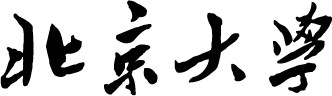 博 士 学 位 论 文 评 阅 书博 士 学 位 论 文 评 阅 书博 士 学 位 论 文 评 阅 书博 士 学 位 论 文 评 阅 书博 士 学 位 论 文 评 阅 书博 士 学 位 论 文 评 阅 书博 士 学 位 论 文 评 阅 书博 士 学 位 论 文 评 阅 书博 士 学 位 论 文 评 阅 书博 士 学 位 论 文 评 阅 书博 士 学 位 论 文 评 阅 书博 士 学 位 论 文 评 阅 书博 士 学 位 论 文 评 阅 书博 士 学 位 论 文 评 阅 书博 士 学 位 论 文 评 阅 书博 士 学 位 论 文 评 阅 书博 士 学 位 论 文 评 阅 书博 士 学 位 论 文 评 阅 书博 士 学 位 论 文 评 阅 书博 士 学 位 论 文 评 阅 书博 士 学 位 论 文 评 阅 书博 士 学 位 论 文 评 阅 书博 士 学 位 论 文 评 阅 书博 士 学 位 论 文 评 阅 书博 士 学 位 论 文 评 阅 书博 士 学 位 论 文 评 阅 书博 士 学 位 论 文 评 阅 书博 士 学 位 论 文 评 阅 书博 士 学 位 论 文 评 阅 书博 士 学 位 论 文 评 阅 书博 士 学 位 论 文 评 阅 书博 士 学 位 论 文 评 阅 书博 士 学 位 论 文 评 阅 书博 士 学 位 论 文 评 阅 书博 士 学 位 论 文 评 阅 书博 士 学 位 论 文 评 阅 书博 士 学 位 论 文 评 阅 书博 士 学 位 论 文 评 阅 书博 士 学 位 论 文 评 阅 书博 士 学 位 论 文 评 阅 书博 士 学 位 论 文 评 阅 书博 士 学 位 论 文 评 阅 书博 士 学 位 论 文 评 阅 书博 士 学 位 论 文 评 阅 书博 士 学 位 论 文 评 阅 书论文题目：论文题目：论文题目：论文题目：论文题目：论文编号：论文编号：论文编号：论文编号：论文编号：专        业：专        业：专        业：专        业：专        业：研究方向：研究方向：研究方向：研究方向：研究方向：送审日期：送审日期：送审日期：送审日期：送审日期：评阅人姓名：评阅人姓名：评阅人姓名：评阅人姓名：评阅人姓名：评阅人姓名：评阅人姓名：评阅人职称：评阅人职称：评阅人职称：评阅人职称：评阅人职称：评阅人主要研究方向：评阅人主要研究方向：评阅人主要研究方向：评阅人主要研究方向：评阅人主要研究方向：评阅人主要研究方向：评阅人主要研究方向：评阅人主要研究方向：评阅人主要研究方向：评阅人主要研究方向：评阅人主要研究方向：评阅人主要研究方向：评阅人主要研究方向：评阅人主要研究方向：评阅人工作单位：评阅人工作单位：评阅人工作单位：评阅人工作单位：评阅人工作单位：评阅人工作单位：评阅人工作单位：评阅人工作单位：评阅人工作单位：评阅人工作单位：评阅人工作单位：评阅人通讯地址及邮编：评阅人通讯地址及邮编：评阅人通讯地址及邮编：评阅人通讯地址及邮编：评阅人通讯地址及邮编：评阅人通讯地址及邮编：评阅人通讯地址及邮编：评阅人通讯地址及邮编：评阅人通讯地址及邮编：评阅人通讯地址及邮编：评阅人通讯地址及邮编：评阅人通讯地址及邮编：评阅人通讯地址及邮编：评阅人通讯地址及邮编：评阅人通讯地址及邮编：评阅人联系电话：评阅人联系电话：评阅人联系电话：评阅人联系电话：评阅人联系电话：评阅人联系电话：评阅人联系电话：评阅人联系电话：评阅人联系电话：评阅人联系电话：评阅人联系电话：Email地址：Email地址：Email地址：Email地址：Email地址：Email地址：评阅人身份证号(校外)：评阅人身份证号(校外)：评阅人身份证号(校外)：评阅人身份证号(校外)：评阅人身份证号(校外)：评阅人身份证号(校外)：评阅人身份证号(校外)：评阅人身份证号(校外)：评阅人身份证号(校外)：评阅人身份证号(校外)：评阅人身份证号(校外)：评阅人身份证号(校外)：评阅人身份证号(校外)：评阅人身份证号(校外)：评阅人身份证号(校外)：校园卡号（校内）：校园卡号（校内）：校园卡号（校内）：校园卡号（校内）：校园卡号（校内）：校园卡号（校内）：评阅人身份证号(校外)：评阅人身份证号(校外)：评阅人身份证号(校外)：评阅人身份证号(校外)：评阅人身份证号(校外)：评阅人身份证号(校外)：评阅人身份证号(校外)：评阅人身份证号(校外)：评阅人身份证号(校外)：评阅人身份证号(校外)：评阅人身份证号(校外)：评阅人身份证号(校外)：评阅人身份证号(校外)：评阅人身份证号(校外)：评阅人身份证号(校外)：银行名称（具体到支行）：银行名称（具体到支行）：银行名称（具体到支行）：银行名称（具体到支行）：银行名称（具体到支行）：银行名称（具体到支行）：银行名称（具体到支行）：银行名称（具体到支行）：专家签字：专家签字：专家签字：专家签字：专家签字：1、论文题目和论文编号（含内部题目、编号）、专业、研究方向、送审日期由博士生所在院系填写，其他栏目由评阅人填写。
2、请评阅人将已填写的评阅书及评价表，按聘书上的通信地址寄给联系人。联系人收到后，将此页(4-1页)留下，按保密规则保管。1、论文题目和论文编号（含内部题目、编号）、专业、研究方向、送审日期由博士生所在院系填写，其他栏目由评阅人填写。
2、请评阅人将已填写的评阅书及评价表，按聘书上的通信地址寄给联系人。联系人收到后，将此页(4-1页)留下，按保密规则保管。1、论文题目和论文编号（含内部题目、编号）、专业、研究方向、送审日期由博士生所在院系填写，其他栏目由评阅人填写。
2、请评阅人将已填写的评阅书及评价表，按聘书上的通信地址寄给联系人。联系人收到后，将此页(4-1页)留下，按保密规则保管。1、论文题目和论文编号（含内部题目、编号）、专业、研究方向、送审日期由博士生所在院系填写，其他栏目由评阅人填写。
2、请评阅人将已填写的评阅书及评价表，按聘书上的通信地址寄给联系人。联系人收到后，将此页(4-1页)留下，按保密规则保管。1、论文题目和论文编号（含内部题目、编号）、专业、研究方向、送审日期由博士生所在院系填写，其他栏目由评阅人填写。
2、请评阅人将已填写的评阅书及评价表，按聘书上的通信地址寄给联系人。联系人收到后，将此页(4-1页)留下，按保密规则保管。1、论文题目和论文编号（含内部题目、编号）、专业、研究方向、送审日期由博士生所在院系填写，其他栏目由评阅人填写。
2、请评阅人将已填写的评阅书及评价表，按聘书上的通信地址寄给联系人。联系人收到后，将此页(4-1页)留下，按保密规则保管。1、论文题目和论文编号（含内部题目、编号）、专业、研究方向、送审日期由博士生所在院系填写，其他栏目由评阅人填写。
2、请评阅人将已填写的评阅书及评价表，按聘书上的通信地址寄给联系人。联系人收到后，将此页(4-1页)留下，按保密规则保管。1、论文题目和论文编号（含内部题目、编号）、专业、研究方向、送审日期由博士生所在院系填写，其他栏目由评阅人填写。
2、请评阅人将已填写的评阅书及评价表，按聘书上的通信地址寄给联系人。联系人收到后，将此页(4-1页)留下，按保密规则保管。1、论文题目和论文编号（含内部题目、编号）、专业、研究方向、送审日期由博士生所在院系填写，其他栏目由评阅人填写。
2、请评阅人将已填写的评阅书及评价表，按聘书上的通信地址寄给联系人。联系人收到后，将此页(4-1页)留下，按保密规则保管。1、论文题目和论文编号（含内部题目、编号）、专业、研究方向、送审日期由博士生所在院系填写，其他栏目由评阅人填写。
2、请评阅人将已填写的评阅书及评价表，按聘书上的通信地址寄给联系人。联系人收到后，将此页(4-1页)留下，按保密规则保管。1、论文题目和论文编号（含内部题目、编号）、专业、研究方向、送审日期由博士生所在院系填写，其他栏目由评阅人填写。
2、请评阅人将已填写的评阅书及评价表，按聘书上的通信地址寄给联系人。联系人收到后，将此页(4-1页)留下，按保密规则保管。1、论文题目和论文编号（含内部题目、编号）、专业、研究方向、送审日期由博士生所在院系填写，其他栏目由评阅人填写。
2、请评阅人将已填写的评阅书及评价表，按聘书上的通信地址寄给联系人。联系人收到后，将此页(4-1页)留下，按保密规则保管。1、论文题目和论文编号（含内部题目、编号）、专业、研究方向、送审日期由博士生所在院系填写，其他栏目由评阅人填写。
2、请评阅人将已填写的评阅书及评价表，按聘书上的通信地址寄给联系人。联系人收到后，将此页(4-1页)留下，按保密规则保管。1、论文题目和论文编号（含内部题目、编号）、专业、研究方向、送审日期由博士生所在院系填写，其他栏目由评阅人填写。
2、请评阅人将已填写的评阅书及评价表，按聘书上的通信地址寄给联系人。联系人收到后，将此页(4-1页)留下，按保密规则保管。1、论文题目和论文编号（含内部题目、编号）、专业、研究方向、送审日期由博士生所在院系填写，其他栏目由评阅人填写。
2、请评阅人将已填写的评阅书及评价表，按聘书上的通信地址寄给联系人。联系人收到后，将此页(4-1页)留下，按保密规则保管。1、论文题目和论文编号（含内部题目、编号）、专业、研究方向、送审日期由博士生所在院系填写，其他栏目由评阅人填写。
2、请评阅人将已填写的评阅书及评价表，按聘书上的通信地址寄给联系人。联系人收到后，将此页(4-1页)留下，按保密规则保管。1、论文题目和论文编号（含内部题目、编号）、专业、研究方向、送审日期由博士生所在院系填写，其他栏目由评阅人填写。
2、请评阅人将已填写的评阅书及评价表，按聘书上的通信地址寄给联系人。联系人收到后，将此页(4-1页)留下，按保密规则保管。1、论文题目和论文编号（含内部题目、编号）、专业、研究方向、送审日期由博士生所在院系填写，其他栏目由评阅人填写。
2、请评阅人将已填写的评阅书及评价表，按聘书上的通信地址寄给联系人。联系人收到后，将此页(4-1页)留下，按保密规则保管。1、论文题目和论文编号（含内部题目、编号）、专业、研究方向、送审日期由博士生所在院系填写，其他栏目由评阅人填写。
2、请评阅人将已填写的评阅书及评价表，按聘书上的通信地址寄给联系人。联系人收到后，将此页(4-1页)留下，按保密规则保管。1、论文题目和论文编号（含内部题目、编号）、专业、研究方向、送审日期由博士生所在院系填写，其他栏目由评阅人填写。
2、请评阅人将已填写的评阅书及评价表，按聘书上的通信地址寄给联系人。联系人收到后，将此页(4-1页)留下，按保密规则保管。1、论文题目和论文编号（含内部题目、编号）、专业、研究方向、送审日期由博士生所在院系填写，其他栏目由评阅人填写。
2、请评阅人将已填写的评阅书及评价表，按聘书上的通信地址寄给联系人。联系人收到后，将此页(4-1页)留下，按保密规则保管。1、论文题目和论文编号（含内部题目、编号）、专业、研究方向、送审日期由博士生所在院系填写，其他栏目由评阅人填写。
2、请评阅人将已填写的评阅书及评价表，按聘书上的通信地址寄给联系人。联系人收到后，将此页(4-1页)留下，按保密规则保管。1、论文题目和论文编号（含内部题目、编号）、专业、研究方向、送审日期由博士生所在院系填写，其他栏目由评阅人填写。
2、请评阅人将已填写的评阅书及评价表，按聘书上的通信地址寄给联系人。联系人收到后，将此页(4-1页)留下，按保密规则保管。1、论文题目和论文编号（含内部题目、编号）、专业、研究方向、送审日期由博士生所在院系填写，其他栏目由评阅人填写。
2、请评阅人将已填写的评阅书及评价表，按聘书上的通信地址寄给联系人。联系人收到后，将此页(4-1页)留下，按保密规则保管。1、论文题目和论文编号（含内部题目、编号）、专业、研究方向、送审日期由博士生所在院系填写，其他栏目由评阅人填写。
2、请评阅人将已填写的评阅书及评价表，按聘书上的通信地址寄给联系人。联系人收到后，将此页(4-1页)留下，按保密规则保管。1、论文题目和论文编号（含内部题目、编号）、专业、研究方向、送审日期由博士生所在院系填写，其他栏目由评阅人填写。
2、请评阅人将已填写的评阅书及评价表，按聘书上的通信地址寄给联系人。联系人收到后，将此页(4-1页)留下，按保密规则保管。1、论文题目和论文编号（含内部题目、编号）、专业、研究方向、送审日期由博士生所在院系填写，其他栏目由评阅人填写。
2、请评阅人将已填写的评阅书及评价表，按聘书上的通信地址寄给联系人。联系人收到后，将此页(4-1页)留下，按保密规则保管。1、论文题目和论文编号（含内部题目、编号）、专业、研究方向、送审日期由博士生所在院系填写，其他栏目由评阅人填写。
2、请评阅人将已填写的评阅书及评价表，按聘书上的通信地址寄给联系人。联系人收到后，将此页(4-1页)留下，按保密规则保管。1、论文题目和论文编号（含内部题目、编号）、专业、研究方向、送审日期由博士生所在院系填写，其他栏目由评阅人填写。
2、请评阅人将已填写的评阅书及评价表，按聘书上的通信地址寄给联系人。联系人收到后，将此页(4-1页)留下，按保密规则保管。1、论文题目和论文编号（含内部题目、编号）、专业、研究方向、送审日期由博士生所在院系填写，其他栏目由评阅人填写。
2、请评阅人将已填写的评阅书及评价表，按聘书上的通信地址寄给联系人。联系人收到后，将此页(4-1页)留下，按保密规则保管。1、论文题目和论文编号（含内部题目、编号）、专业、研究方向、送审日期由博士生所在院系填写，其他栏目由评阅人填写。
2、请评阅人将已填写的评阅书及评价表，按聘书上的通信地址寄给联系人。联系人收到后，将此页(4-1页)留下，按保密规则保管。1、论文题目和论文编号（含内部题目、编号）、专业、研究方向、送审日期由博士生所在院系填写，其他栏目由评阅人填写。
2、请评阅人将已填写的评阅书及评价表，按聘书上的通信地址寄给联系人。联系人收到后，将此页(4-1页)留下，按保密规则保管。1、论文题目和论文编号（含内部题目、编号）、专业、研究方向、送审日期由博士生所在院系填写，其他栏目由评阅人填写。
2、请评阅人将已填写的评阅书及评价表，按聘书上的通信地址寄给联系人。联系人收到后，将此页(4-1页)留下，按保密规则保管。北京大学研究生院制北京大学研究生院制北京大学研究生院制北京大学研究生院制北京大学研究生院制北京大学研究生院制北京大学研究生院制北京大学研究生院制北京大学研究生院制北京大学研究生院制北京大学研究生院制北京大学研究生院制北京大学研究生院制北京大学研究生院制北京大学研究生院制北京大学研究生院制北京大学研究生院制北京大学研究生院制北京大学研究生院制北京大学研究生院制北京大学研究生院制北京大学研究生院制北京大学研究生院制北京大学研究生院制北京大学研究生院制北京大学研究生院制北京大学研究生院制北京大学研究生院制北京大学研究生院制北京大学研究生院制北京大学研究生院制北京大学研究生院制北京大学研究生院制北京大学研究生院制北京大学研究生院制北京大学研究生院制北京大学研究生院制北京大学研究生院制北京大学研究生院制北京大学研究生院制北京大学研究生院制北京大学研究生院制北京大学研究生院制北京大学研究生院制北京大学研究生院制4-14-14-14-14-14-14-14-14-14-14-14-14-14-14-14-14-14-14-14-14-14-14-14-14-14-14-14-14-14-14-14-14-14-14-14-14-14-14-14-14-14-14-14-14-1匿名评阅匿名评阅匿名评阅匿名评阅匿名评阅匿名评阅北京大学博士学位论文评阅书北京大学博士学位论文评阅书北京大学博士学位论文评阅书北京大学博士学位论文评阅书北京大学博士学位论文评阅书北京大学博士学位论文评阅书北京大学博士学位论文评阅书北京大学博士学位论文评阅书北京大学博士学位论文评阅书北京大学博士学位论文评阅书北京大学博士学位论文评阅书北京大学博士学位论文评阅书北京大学博士学位论文评阅书北京大学博士学位论文评阅书北京大学博士学位论文评阅书北京大学博士学位论文评阅书北京大学博士学位论文评阅书北京大学博士学位论文评阅书北京大学博士学位论文评阅书北京大学博士学位论文评阅书北京大学博士学位论文评阅书北京大学博士学位论文评阅书北京大学博士学位论文评阅书北京大学博士学位论文评阅书北京大学博士学位论文评阅书北京大学博士学位论文评阅书北京大学博士学位论文评阅书北京大学博士学位论文评阅书北京大学博士学位论文评阅书北京大学博士学位论文评阅书北京大学博士学位论文评阅书北京大学博士学位论文评阅书北京大学博士学位论文评阅书北京大学博士学位论文评阅书北京大学博士学位论文评阅书北京大学博士学位论文评阅书北京大学博士学位论文评阅书北京大学博士学位论文评阅书北京大学博士学位论文评阅书北京大学博士学位论文评阅书北京大学博士学位论文评阅书北京大学博士学位论文评阅书北京大学博士学位论文评阅书北京大学博士学位论文评阅书北京大学博士学位论文评阅书论文编号：论文编号：论文编号：论文编号：论文题目：论文题目：论文题目：论文题目：       对论文的学术评语       对论文的学术评语       对论文的学术评语       对论文的学术评语       对论文的学术评语       对论文的学术评语       对论文的学术评语       对论文的学术评语       对论文的学术评语       对论文的学术评语       对论文的学术评语       对论文的学术评语       对论文的学术评语（选题意义，文献资料的掌握，所用资料、实验结果和计算数据的可靠性，（选题意义，文献资料的掌握，所用资料、实验结果和计算数据的可靠性，（选题意义，文献资料的掌握，所用资料、实验结果和计算数据的可靠性，（选题意义，文献资料的掌握，所用资料、实验结果和计算数据的可靠性，（选题意义，文献资料的掌握，所用资料、实验结果和计算数据的可靠性，（选题意义，文献资料的掌握，所用资料、实验结果和计算数据的可靠性，（选题意义，文献资料的掌握，所用资料、实验结果和计算数据的可靠性，（选题意义，文献资料的掌握，所用资料、实验结果和计算数据的可靠性，（选题意义，文献资料的掌握，所用资料、实验结果和计算数据的可靠性，（选题意义，文献资料的掌握，所用资料、实验结果和计算数据的可靠性，（选题意义，文献资料的掌握，所用资料、实验结果和计算数据的可靠性，（选题意义，文献资料的掌握，所用资料、实验结果和计算数据的可靠性，（选题意义，文献资料的掌握，所用资料、实验结果和计算数据的可靠性，（选题意义，文献资料的掌握，所用资料、实验结果和计算数据的可靠性，（选题意义，文献资料的掌握，所用资料、实验结果和计算数据的可靠性，（选题意义，文献资料的掌握，所用资料、实验结果和计算数据的可靠性，（选题意义，文献资料的掌握，所用资料、实验结果和计算数据的可靠性，（选题意义，文献资料的掌握，所用资料、实验结果和计算数据的可靠性，（选题意义，文献资料的掌握，所用资料、实验结果和计算数据的可靠性，（选题意义，文献资料的掌握，所用资料、实验结果和计算数据的可靠性，（选题意义，文献资料的掌握，所用资料、实验结果和计算数据的可靠性，论文创新之处，写作规范和逻辑性等。论文中如有剽窃他人成果、编造数据等问题，请指出。)论文创新之处，写作规范和逻辑性等。论文中如有剽窃他人成果、编造数据等问题，请指出。)论文创新之处，写作规范和逻辑性等。论文中如有剽窃他人成果、编造数据等问题，请指出。)论文创新之处，写作规范和逻辑性等。论文中如有剽窃他人成果、编造数据等问题，请指出。)论文创新之处，写作规范和逻辑性等。论文中如有剽窃他人成果、编造数据等问题，请指出。)论文创新之处，写作规范和逻辑性等。论文中如有剽窃他人成果、编造数据等问题，请指出。)论文创新之处，写作规范和逻辑性等。论文中如有剽窃他人成果、编造数据等问题，请指出。)论文创新之处，写作规范和逻辑性等。论文中如有剽窃他人成果、编造数据等问题，请指出。)论文创新之处，写作规范和逻辑性等。论文中如有剽窃他人成果、编造数据等问题，请指出。)论文创新之处，写作规范和逻辑性等。论文中如有剽窃他人成果、编造数据等问题，请指出。)论文创新之处，写作规范和逻辑性等。论文中如有剽窃他人成果、编造数据等问题，请指出。)论文创新之处，写作规范和逻辑性等。论文中如有剽窃他人成果、编造数据等问题，请指出。)论文创新之处，写作规范和逻辑性等。论文中如有剽窃他人成果、编造数据等问题，请指出。)论文创新之处，写作规范和逻辑性等。论文中如有剽窃他人成果、编造数据等问题，请指出。)论文创新之处，写作规范和逻辑性等。论文中如有剽窃他人成果、编造数据等问题，请指出。)论文创新之处，写作规范和逻辑性等。论文中如有剽窃他人成果、编造数据等问题，请指出。)论文创新之处，写作规范和逻辑性等。论文中如有剽窃他人成果、编造数据等问题，请指出。)论文创新之处，写作规范和逻辑性等。论文中如有剽窃他人成果、编造数据等问题，请指出。)论文创新之处，写作规范和逻辑性等。论文中如有剽窃他人成果、编造数据等问题，请指出。)论文创新之处，写作规范和逻辑性等。论文中如有剽窃他人成果、编造数据等问题，请指出。)论文创新之处，写作规范和逻辑性等。论文中如有剽窃他人成果、编造数据等问题，请指出。)论文创新之处，写作规范和逻辑性等。论文中如有剽窃他人成果、编造数据等问题，请指出。)论文创新之处，写作规范和逻辑性等。论文中如有剽窃他人成果、编造数据等问题，请指出。)论文创新之处，写作规范和逻辑性等。论文中如有剽窃他人成果、编造数据等问题，请指出。)论文创新之处，写作规范和逻辑性等。论文中如有剽窃他人成果、编造数据等问题，请指出。)论文创新之处，写作规范和逻辑性等。论文中如有剽窃他人成果、编造数据等问题，请指出。)论文创新之处，写作规范和逻辑性等。论文中如有剽窃他人成果、编造数据等问题，请指出。)论文创新之处，写作规范和逻辑性等。论文中如有剽窃他人成果、编造数据等问题，请指出。)论文创新之处，写作规范和逻辑性等。论文中如有剽窃他人成果、编造数据等问题，请指出。)论文创新之处，写作规范和逻辑性等。论文中如有剽窃他人成果、编造数据等问题，请指出。)论文创新之处，写作规范和逻辑性等。论文中如有剽窃他人成果、编造数据等问题，请指出。)论文创新之处，写作规范和逻辑性等。论文中如有剽窃他人成果、编造数据等问题，请指出。)论文创新之处，写作规范和逻辑性等。论文中如有剽窃他人成果、编造数据等问题，请指出。)论文创新之处，写作规范和逻辑性等。论文中如有剽窃他人成果、编造数据等问题，请指出。)4-24-24-24-24-24-24-24-24-24-24-24-24-24-24-24-24-24-24-24-24-24-24-24-24-24-24-24-24-24-24-24-24-24-24-24-24-24-24-24-24-24-24-24-24-2论文编号：论文编号：论文编号：论文编号：论文编号：论文编号：论文存在的主要不足之处及建议论文存在的主要不足之处及建议论文存在的主要不足之处及建议论文存在的主要不足之处及建议论文存在的主要不足之处及建议论文存在的主要不足之处及建议论文存在的主要不足之处及建议论文存在的主要不足之处及建议论文存在的主要不足之处及建议论文存在的主要不足之处及建议论文存在的主要不足之处及建议论文存在的主要不足之处及建议论文存在的主要不足之处及建议论文存在的主要不足之处及建议论文存在的主要不足之处及建议论文存在的主要不足之处及建议论文存在的主要不足之处及建议论文存在的主要不足之处及建议论文存在的主要不足之处及建议论文存在的主要不足之处及建议论文存在的主要不足之处及建议论文存在的主要不足之处及建议论文存在的主要不足之处及建议论文存在的主要不足之处及建议论文存在的主要不足之处及建议论文存在的主要不足之处及建议论文存在的主要不足之处及建议论文存在的主要不足之处及建议论文存在的主要不足之处及建议论文存在的主要不足之处及建议论文存在的主要不足之处及建议论文存在的主要不足之处及建议论文存在的主要不足之处及建议论文存在的主要不足之处及建议  评阅日期：  评阅日期：  评阅日期：  评阅日期：  评阅日期：  评阅日期：  评阅日期：  评阅日期：  评阅日期：  评阅日期：  评阅日期：  评阅日期：  评阅日期：  评阅日期：  评阅日期：  评阅日期：  评阅日期：  评阅日期：  评阅日期：  评阅日期：  评阅日期：  评阅日期：  评阅日期：  评阅日期：年          月          日年          月          日年          月          日年          月          日年          月          日年          月          日年          月          日年          月          日年          月          日年          月          日（可加页）（可加页）（可加页）（可加页）（可加页）4-34-34-34-34-34-34-34-34-34-34-34-34-34-34-34-34-34-34-34-34-34-34-34-34-34-34-34-34-34-34-34-34-34-34-34-34-34-34-34-34-34-34-34-34-3北京大学博士学位论文评阅评分表北京大学博士学位论文评阅评分表北京大学博士学位论文评阅评分表北京大学博士学位论文评阅评分表北京大学博士学位论文评阅评分表北京大学博士学位论文评阅评分表北京大学博士学位论文评阅评分表北京大学博士学位论文评阅评分表北京大学博士学位论文评阅评分表北京大学博士学位论文评阅评分表北京大学博士学位论文评阅评分表北京大学博士学位论文评阅评分表北京大学博士学位论文评阅评分表北京大学博士学位论文评阅评分表北京大学博士学位论文评阅评分表北京大学博士学位论文评阅评分表北京大学博士学位论文评阅评分表北京大学博士学位论文评阅评分表北京大学博士学位论文评阅评分表论文题目论文题目论文题目论文题目论文编号评价要素素优优良中中差差差1、论文选题、论文选题、论文选题、论文选题为学科前沿，有开创性，具有较大的理论意义或实用价值。为学科前沿，有开创性，具有较大的理论意义或实用价值。为学科前沿，有开创性，具有较大的理论意义或实用价值。为学科前沿，有开创性，具有较大的理论意义或实用价值。为学科前沿，有开创性，具有较大的理论意义或实用价值。为学科前沿，有开创性，具有较大的理论意义或实用价值。2、文献综述、文献综述、文献综述、文献综述反映该学科及相关领域的前人成果和前沿动态，归纳总结正确。反映该学科及相关领域的前人成果和前沿动态，归纳总结正确。反映该学科及相关领域的前人成果和前沿动态，归纳总结正确。反映该学科及相关领域的前人成果和前沿动态，归纳总结正确。反映该学科及相关领域的前人成果和前沿动态，归纳总结正确。反映该学科及相关领域的前人成果和前沿动态，归纳总结正确。3、创新成果、创新成果、创新成果、创新成果具有新的学术思路，探索了有价值的新现象、新规律，提出了新命题、新方法，创造性地解决了自
然科学或工程技术或人文社会科学中的关键问题。在理论或技术、方法上有创新性。具有新的学术思路，探索了有价值的新现象、新规律，提出了新命题、新方法，创造性地解决了自
然科学或工程技术或人文社会科学中的关键问题。在理论或技术、方法上有创新性。具有新的学术思路，探索了有价值的新现象、新规律，提出了新命题、新方法，创造性地解决了自
然科学或工程技术或人文社会科学中的关键问题。在理论或技术、方法上有创新性。具有新的学术思路，探索了有价值的新现象、新规律，提出了新命题、新方法，创造性地解决了自
然科学或工程技术或人文社会科学中的关键问题。在理论或技术、方法上有创新性。具有新的学术思路，探索了有价值的新现象、新规律，提出了新命题、新方法，创造性地解决了自
然科学或工程技术或人文社会科学中的关键问题。在理论或技术、方法上有创新性。具有新的学术思路，探索了有价值的新现象、新规律，提出了新命题、新方法，创造性地解决了自
然科学或工程技术或人文社会科学中的关键问题。在理论或技术、方法上有创新性。4、基础理论和专门
知识、基础理论和专门
知识、基础理论和专门
知识、基础理论和专门
知识基础理论扎实、宽厚；专门知识系统、深入。基础理论扎实、宽厚；专门知识系统、深入。基础理论扎实、宽厚；专门知识系统、深入。基础理论扎实、宽厚；专门知识系统、深入。基础理论扎实、宽厚；专门知识系统、深入。基础理论扎实、宽厚；专门知识系统、深入。、基础理论和专门
知识、基础理论和专门
知识、基础理论和专门
知识、基础理论和专门
知识基础理论扎实、宽厚；专门知识系统、深入。基础理论扎实、宽厚；专门知识系统、深入。基础理论扎实、宽厚；专门知识系统、深入。基础理论扎实、宽厚；专门知识系统、深入。基础理论扎实、宽厚；专门知识系统、深入。基础理论扎实、宽厚；专门知识系统、深入。5、科研能力、科研能力、科研能力、科研能力独立从事创造性科学研究能力。能用相关学科的思想或方法、技术解决科研工作上的难点。独立从事创造性科学研究能力。能用相关学科的思想或方法、技术解决科研工作上的难点。独立从事创造性科学研究能力。能用相关学科的思想或方法、技术解决科研工作上的难点。独立从事创造性科学研究能力。能用相关学科的思想或方法、技术解决科研工作上的难点。独立从事创造性科学研究能力。能用相关学科的思想或方法、技术解决科研工作上的难点。独立从事创造性科学研究能力。能用相关学科的思想或方法、技术解决科研工作上的难点。6、学术规范、学术规范、学术规范、学术规范论文主要内容为本人独立完成，引用他人成果有说明，论据可靠充分，逻辑严密。论文主要内容为本人独立完成，引用他人成果有说明，论据可靠充分，逻辑严密。论文主要内容为本人独立完成，引用他人成果有说明，论据可靠充分，逻辑严密。论文主要内容为本人独立完成，引用他人成果有说明，论据可靠充分，逻辑严密。论文主要内容为本人独立完成，引用他人成果有说明，论据可靠充分，逻辑严密。论文主要内容为本人独立完成，引用他人成果有说明，论据可靠充分，逻辑严密。7、写作规范、写作规范、写作规范、写作规范论述有条理，表述清楚，文笔流畅。书写格式及图表、文字、附件、文献的引用符合规范。论述有条理，表述清楚，文笔流畅。书写格式及图表、文字、附件、文献的引用符合规范。论述有条理，表述清楚，文笔流畅。书写格式及图表、文字、附件、文献的引用符合规范。论述有条理，表述清楚，文笔流畅。书写格式及图表、文字、附件、文献的引用符合规范。论述有条理，表述清楚，文笔流畅。书写格式及图表、文字、附件、文献的引用符合规范。论述有条理，表述清楚，文笔流畅。书写格式及图表、文字、附件、文献的引用符合规范。总体评价：从论文选题、创造性成果、理论水平、科研能力、学术规范等方面，给予总体评价。总体评价：从论文选题、创造性成果、理论水平、科研能力、学术规范等方面，给予总体评价。总体评价：从论文选题、创造性成果、理论水平、科研能力、学术规范等方面，给予总体评价。总体评价：从论文选题、创造性成果、理论水平、科研能力、学术规范等方面，给予总体评价。总体评价：从论文选题、创造性成果、理论水平、科研能力、学术规范等方面，给予总体评价。总体评价：从论文选题、创造性成果、理论水平、科研能力、学术规范等方面，给予总体评价。总体评价：从论文选题、创造性成果、理论水平、科研能力、学术规范等方面，给予总体评价。总体评价：从论文选题、创造性成果、理论水平、科研能力、学术规范等方面，给予总体评价。总体评价：从论文选题、创造性成果、理论水平、科研能力、学术规范等方面，给予总体评价。总体评价：从论文选题、创造性成果、理论水平、科研能力、学术规范等方面，给予总体评价。是否同意组织答辩是否同意组织答辩是否同意组织答辩是否同意组织答辩是否同意组织答辩是否同意组织答辩是否同意组织答辩是否同意组织答辩优 （    ）优 （    ）优 （    ）优 （    ）优 （    ）优 （    ）优 （    ）优 （    ）优 （    ）优 （    ）优 （    ）同意答辩 （   ） 同意答辩 （   ） 同意答辩 （   ） 同意答辩 （   ） 同意答辩 （   ） 同意答辩 （   ） 同意答辩 （   ） 同意答辩 （   ） 良 （    ）良 （    ）良 （    ）良 （    ）良 （    ）良 （    ）良 （    ）良 （    ）良 （    ）良 （    ）良 （    ）同意答辩 （   ）      修改后答辩（   ）同意答辩 （   ）      修改后答辩（   ）同意答辩 （   ）      修改后答辩（   ）同意答辩 （   ）      修改后答辩（   ）同意答辩 （   ）      修改后答辩（   ）同意答辩 （   ）      修改后答辩（   ）同意答辩 （   ）      修改后答辩（   ）同意答辩 （   ）      修改后答辩（   ）中 （    ）中 （    ）中 （    ）中 （    ）中 （    ）中 （    ）中 （    ）中 （    ）中 （    ）中 （    ）中 （    ）修改后答辩（   ）   不同意答辩（   ）修改后答辩（   ）   不同意答辩（   ）修改后答辩（   ）   不同意答辩（   ）修改后答辩（   ）   不同意答辩（   ）修改后答辩（   ）   不同意答辩（   ）修改后答辩（   ）   不同意答辩（   ）修改后答辩（   ）   不同意答辩（   ）修改后答辩（   ）   不同意答辩（   ）差 （    ）差 （    ）差 （    ）差 （    ）差 （    ）差 （    ）差 （    ）差 （    ）差 （    ）差 （    ）差 （    ）不同意答辩（   ）不同意答辩（   ）不同意答辩（   ）不同意答辩（   ）不同意答辩（   ）不同意答辩（   ）不同意答辩（   ）不同意答辩（   ）注：注：注：请您划“ √ ”表达您的意向。请您划“ √ ”表达您的意向。请您划“ √ ”表达您的意向。请您划“ √ ”表达您的意向。请您划“ √ ”表达您的意向。请您划“ √ ”表达您的意向。请您划“ √ ”表达您的意向。请您划“ √ ”表达您的意向。请您划“ √ ”表达您的意向。请您划“ √ ”表达您的意向。请您划“ √ ”表达您的意向。请您划“ √ ”表达您的意向。请您划“ √ ”表达您的意向。请您划“ √ ”表达您的意向。请您划“ √ ”表达您的意向。请您划“ √ ”表达您的意向。4-44-44-44-44-44-44-44-44-44-44-44-44-44-44-44-44-44-44-44-44-44-44-44-44-44-44-44-44-44-44-44-4